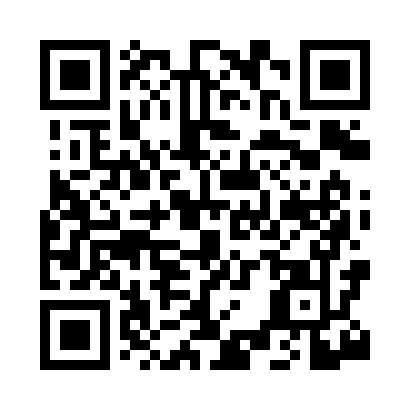 Prayer times for Village Gate, Georgia, USAMon 1 Jul 2024 - Wed 31 Jul 2024High Latitude Method: Angle Based RulePrayer Calculation Method: Islamic Society of North AmericaAsar Calculation Method: ShafiPrayer times provided by https://www.salahtimes.comDateDayFajrSunriseDhuhrAsrMaghribIsha1Mon5:056:291:405:258:5110:152Tue5:056:291:405:258:5110:153Wed5:066:301:405:258:5110:144Thu5:076:301:405:268:5110:145Fri5:076:311:415:268:5110:146Sat5:086:311:415:268:5010:137Sun5:096:321:415:268:5010:138Mon5:096:321:415:268:5010:139Tue5:106:331:415:268:5010:1210Wed5:116:331:415:268:4910:1211Thu5:116:341:415:278:4910:1112Fri5:126:341:425:278:4910:1113Sat5:136:351:425:278:4810:1014Sun5:146:361:425:278:4810:0915Mon5:156:361:425:278:4710:0916Tue5:166:371:425:278:4710:0817Wed5:166:371:425:278:4610:0718Thu5:176:381:425:278:4610:0719Fri5:186:391:425:278:4510:0620Sat5:196:391:425:278:4510:0521Sun5:206:401:425:278:4410:0422Mon5:216:411:425:278:4410:0323Tue5:226:411:425:278:4310:0324Wed5:236:421:425:278:4210:0225Thu5:246:431:425:278:4210:0126Fri5:256:441:425:278:4110:0027Sat5:256:441:425:278:409:5928Sun5:266:451:425:278:399:5829Mon5:276:461:425:268:399:5730Tue5:286:461:425:268:389:5631Wed5:296:471:425:268:379:55